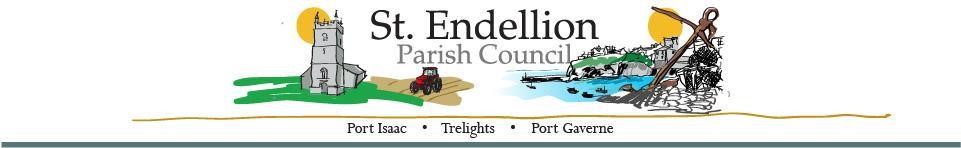 NOTICE AND AGENDA OF THE FULL COUNCIL MEETING  TO BE HELD AT ST ENDELLION HALL  ON MONDAY 11th December 2023 AT 7pm  Members of the public who wish to make representations on any of the items listed below are asked to contact the Clerk by emailing stendellionpc@gmail.com  by noon on Monday 11th December 2023 Signature: 	………………………………………………  D Harrison (Clerk) 	Date: 1/12/2023 MinuteAgenda ItemsActionPresent23/197Members’ Declarations Pecuniary/Registerable Declarations of Interests – Members must declare an interest, which has been declared on their Register of Financial Interests form, relevant to the agenda. Non-registerable Interests – Members must declare non-pecuniary interests at the start of the meeting or whenever the interest becomes apparent. Declaration of Gifts – Members are reminded they must declare any gift or hospitality with a value in excess of fifty pounds. Dispensations – Members to consider any written requests for dispensations.23/198Apologies23/199Chair’s Welcome / Public Forum Members of the Public may address the Council for a maximum of three minutes, prior to the commencement of the meeting. All comments are to be directed to the Chair of the meeting. 23/200Minutes of Meetings a. Full Council Meeting – 13th November 202323/201Organisations and Reports Parish Council Chair – Members to receive a report. Divisional Members Report- Members to receive a report. Playing Field Development Working Party- Members to receive an update. STEND_HWG – Members to receive an update. Bodmin, Wadebridge, Padstow, St Teath & Tintagel Community Area Partnership – Members to receive a report in JANUARY 2024Cllr. RaynorCllr. MouldCllr. ButtonCllr. WilliamsCllr. Raynor23/202Planning Applications – Members to consider the following, including any received after the agenda had been published.  PA23/08865 Brennik House 23A New Road Port Isaac Non-Material Amendment (1) to Application No. PA22/02541 dated 14th July 2022 for Replacement of existing sub-standard bungalow with new two storey family dwelling, namely, an increase in height of parapet by 250mm.PA23/08842 34 New Road Port Isaac Replacement dwelling.PA23/01292/PREAPP Land North of Pennant Farm Port Isaac Pre application advice for 21m Lattice mast housing 3 antennas with associated radio units, 2 Dish antennas, ground-based equipment cabinet within a fenced compound and ancillary development works thereto, including new access point and track.PA23/08331 Trewithick House Trelights Application for Non-Material Amendment to PA22/09677 for Proposed extensions and alterations, and loft conversion, namely 1) Enlarged rear extension. 2) Retention of existing windows.PA23/02665 42 Church Hill Port IsaacDemolition of dwelling and construction of replacement dwelling.PA23/09269 The Beach House Port Gaverne Listed Building Consent for the installation of Air Source Heat Pump system incorporating external unit, larger radiators and new buffer tank and control unit.23/203Cornwall Council Planning Decisions – information only. PA23/07554 Treswarrow Trelights Port Isaac Installation of solar array. Approved with Conditions.23/204Licensing Applications – Members to consider the following, including any received after the agenda had been published.  Port Isaac Shanty Festival Port Isaac Playing Fields, Trewetha Lane, Port IsaacApplicant: Port Isaac Village HallLicensable Activities: Live music and Sale by retail of alcohol23/205Environmental / Amenity Matters – including the Contract & Maintenance Supervisor Report and any items received after the agenda was issued:  Cemetery – Pre-booking system and procedures Port Isaac Fishermen Ltd - Doc Martin Trustees - Port Isaac Heritage could use the bus shelter at the top of Fore Street to display items from their collections. 23/206Highway Matters  23/207Financial Matters – Accounts for Payment – members to review accounts previously emailed for approval. Payroll - members approval for next month. Budget and Precept 2024/25 -23/208Administrative Matters Co-Option Interested Parties – Two candidates present to introduce themselves; members have received personal statements.23/209Documentation / Correspondence – not covered elsewhere on the agenda, including any items received after the agenda had been issued. 23/210Diary Dates – including any dates received after the agenda had been published. Details previously emailed. Full Council Meeting – Monday 11th December 2023 7pm 23/211Information Only / Future Agenda Items  Port Isaac War Memorial additional stone work completed.Hartland Road; pavement removal completed.Public Space Protection Order in place, however, can only be implemented once signage has been received from Cornwall Council's Environmental Protection Dept.23/212Closed Session – in view of the special/confidential nature of the business about to be transacted, it is advisable in the public interest that the press and public be excluded, and they are instructed to withdraw. 23/213Meeting Closed – 